Уважаемый Александр Алексеевич!В соответствии с указанием заместителя директора ФСИН России генерал-майора внутренней службы Балана В.П. от 22.08.2019 № исх-05-55680 сообщаем, что Приложение: на .С уважением,начальникполковник внутренней службы			 		      Е.Л. ХарьковскийИсп. Попова О.Б.Тел. (8172)53-01-52, вн. 80-35-609-132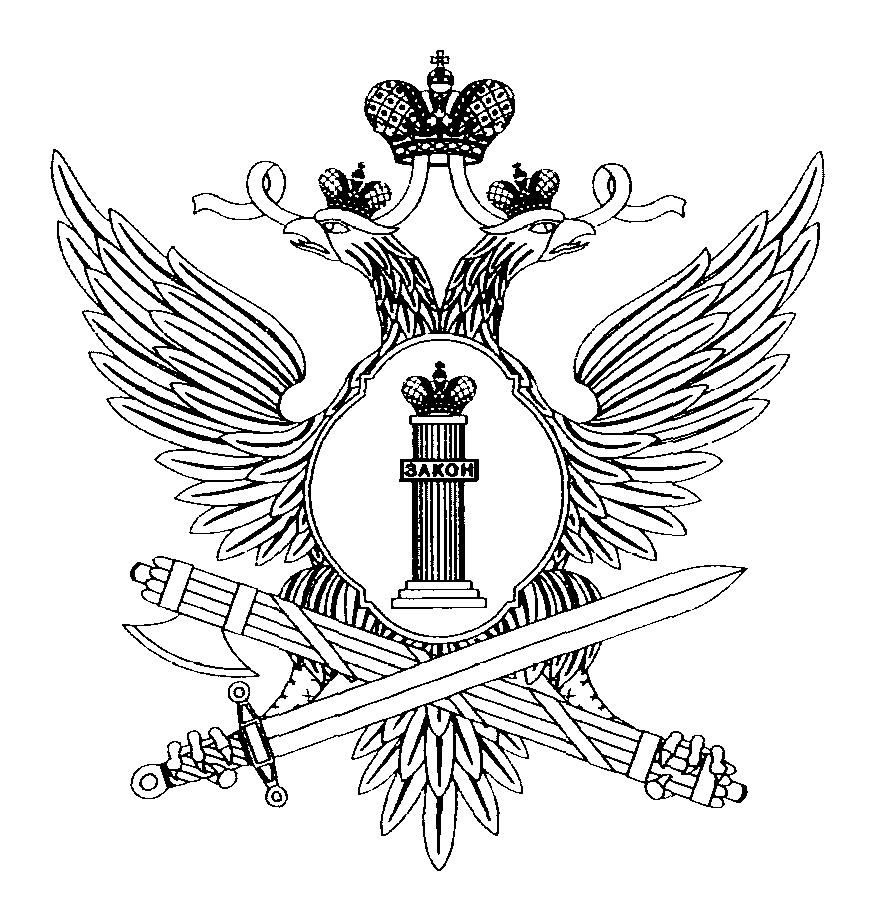 